Επιλεγόμενο μάθημα ΕΠΕΙΓΟΥΣΑ  ΠΡΟΝΟΣΟΚΟΜΕΙΑΚΗ ΙΑΤΡΙΚΗ ΔΗΛΩΣΗ ΣΥΜΜΕΤΟΧΗΣ ΣΤΗ ΔΕΥΤΕΡΗ 	    ΕΡΓΑΣΤΗΡΙΑΚΗ ΑΣΚΗΣΗΚαλούνται οι φοιτητές/τριες που έχουν  δηλώσει συμμετοχή στο επιλεγόμενο μάθημα Επείγουσα Προνοσοκομειακή Ιατρική  να δηλώσουν συμμετοχή σε μια από τις ομάδες της Δεύτερης   Εργαστηριακής Άσκησης. H δήλωση μπορεί να γίνει μόνο ηλεκτρονικά  στη διεύθυνση http://elearning.med.auth.gr/course/view.php?id=103   από 18/03/19 – 25/03/19Το κλειδί εγγραφής είναι epi2019Οι  Εργαστηριακές Ασκήσεις είναι υποχρεωτικές  Η δεύτερη   εργαστηριακή άσκηση περιλαμβάνει Καρδιοπνευμονική Αναζωογόνηση με χρήση Αυτόματου Εξωτερικού Απινιδωτή Η άσκηση είναι  διάρκειας 2 ωρών, σε ομάδες των 10 ατόμων.Θα γίνεται στην Αίθουσα Διδασκαλίας της Κλινικής Αναισθησιολογίας και Εντατικής Θεραπείας, που βρίσκεται στον  πρώτο όροφο  του  Νοσοκομείου ΑΧΕΠΑ στη  Μονάδα  Ημερήσιας Νοσηλείας.Ακολουθεί πίνακας με τις ομάδες και τις ακριβείς ημερομηνίες.                                                          Οι  Υπεύθυνοι του Μαθήματος                                   Διευθυντής/Καθηγητής Δ. Βασιλάκος (Κλινική Αναισθησιολογίας)                                   Καθηγητής  Δ. Κούβελας (Β΄ Εργαστήριο Φαρμακολογίας)ΕΛΛΗΝΙΚΗ ΔΗΜΟΚΡΑΤΙΑΙΑΤΡΙΚΗ ΣΧΟΛΗ ΙΑΤΡΙΚΗ ΣΧΟΛΗ ΙΑΤΡΙΚΗ ΣΧΟΛΗ 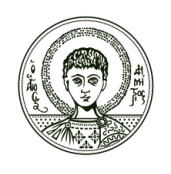 ΤΟΜΕΑΣ ΧΕΙΡΟΥΡΓΙΚΟΣΚΛΙΝΙΚΗ ΑΝΑΙΣΘΗΣΙΟΛΟΓΙΑΣ ΚΑΙ  ΕΝΤΑΤΙΚΗΣ ΘΕΡΑΠΕΙΑΣ Διευθυντής: Καθηγητής Δημήτριος Γ. Βασιλάκοςe-mail:  vassilakos@anesthesiology.grΤΟΜΕΑΣ ΧΕΙΡΟΥΡΓΙΚΟΣΚΛΙΝΙΚΗ ΑΝΑΙΣΘΗΣΙΟΛΟΓΙΑΣ ΚΑΙ  ΕΝΤΑΤΙΚΗΣ ΘΕΡΑΠΕΙΑΣ Διευθυντής: Καθηγητής Δημήτριος Γ. Βασιλάκοςe-mail:  vassilakos@anesthesiology.grΑΡΙΣΤΟΤΕΛΕΙΟΠΑΝΕΠΙΣΤΗΜΙΟΘΕΣΣΑΛΟΝΙΚΗΣΤηλ.:  2310-994862, - 994861,   Fax:-994860e-mail:  ahepa@anesthesiology.gr  Κτίριο: Π.Γ.Ν. ΑΧΕΠΑ  Θεσσαλονίκη  18.3.2019ΔΗΛΩΣΕΙΣ ΣΤΗ ΔΕΥΤΕΡΗ     ΕΡΓΑΣΤΗΡΙΑΚΗ ΑΣΚΗΣΗ ΚΑΡΔΙΟΠΝΕΥΜΟΝΙΚΗ ΑΝΑΖΩΟΓΟΝΗΣΗ ΜΕ ΧΡΗΣΗ ΑΥΤΟΜΑΤΟΥ ΕΞΩΤΕΡΙΚΟΥ ΑΠΙΝΙΔΩΤΗ ΔΗΛΩΣΕΙΣ ΣΤΗ ΔΕΥΤΕΡΗ     ΕΡΓΑΣΤΗΡΙΑΚΗ ΑΣΚΗΣΗ ΚΑΡΔΙΟΠΝΕΥΜΟΝΙΚΗ ΑΝΑΖΩΟΓΟΝΗΣΗ ΜΕ ΧΡΗΣΗ ΑΥΤΟΜΑΤΟΥ ΕΞΩΤΕΡΙΚΟΥ ΑΠΙΝΙΔΩΤΗ ΔΗΛΩΣΕΙΣ ΣΤΗ ΔΕΥΤΕΡΗ     ΕΡΓΑΣΤΗΡΙΑΚΗ ΑΣΚΗΣΗ ΚΑΡΔΙΟΠΝΕΥΜΟΝΙΚΗ ΑΝΑΖΩΟΓΟΝΗΣΗ ΜΕ ΧΡΗΣΗ ΑΥΤΟΜΑΤΟΥ ΕΞΩΤΕΡΙΚΟΥ ΑΠΙΝΙΔΩΤΗ ΟΜΑΔΑΗΜΕΡΟΜΗΝΙΑΩΡΑ1Τετάρτη   20  Μαρτίου  201917 - 19 2Πέμπτη    21  Μαρτίου  201917 - 193Τρίτη      26  Μαρτίου  201917 - 194Τετάρτη    27   Μαρτίου  201916 - 18